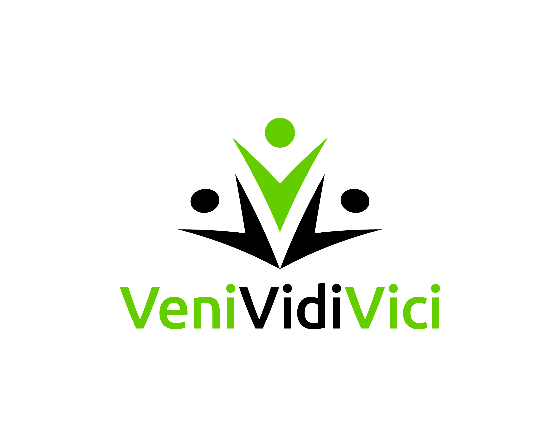 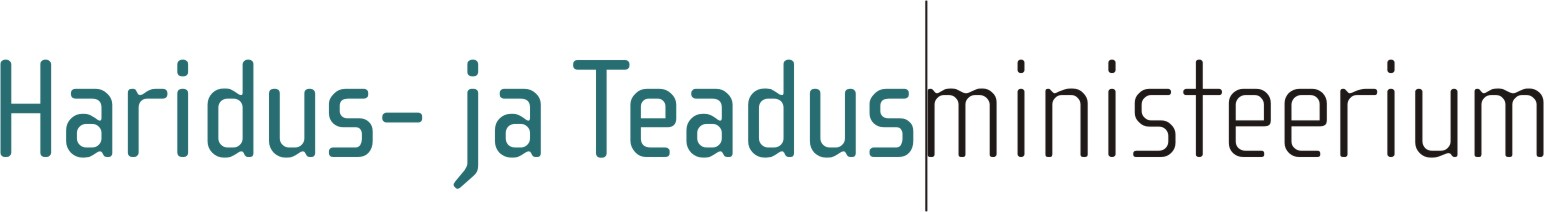 VeniVidiVici Õpilasvahetuse esindajale ______________________________(kellele)AVALDUSPalun minu lapse ______________________________________ (nimi) vahetusperioodi transpordikulutused kompenseerida bussipiletite alusel. Andmed ülekande sooritamiseks: Ees- ja perekonnanimi:Arvelduskonto number: Kompenseeritav summa: Kontakttelefon: Alates 2016/2017 õppeaastast palume saata  avaldus ja kulutšekid elektroonselt (digitaalallkirjastatult või skaneeritult) aadressile vvvopilasvahetus@gmail.com.  
Pildistatud kulutšekid hüvitamisele ei kuulu! 
NB! Sõidukompensatsioonide väljamaksmine toimub kord kuus. 
Kompensatsiooni saamiseks on vajalik eelnevalt saata VeniVidiVici Õpilasvahetuse koordinaatorile allkirjastatud õpilasvahetusleping. Esitaja nimi                                                Allkiri                                                   Kuupäev…………………………….                      ………………………………..            ……………